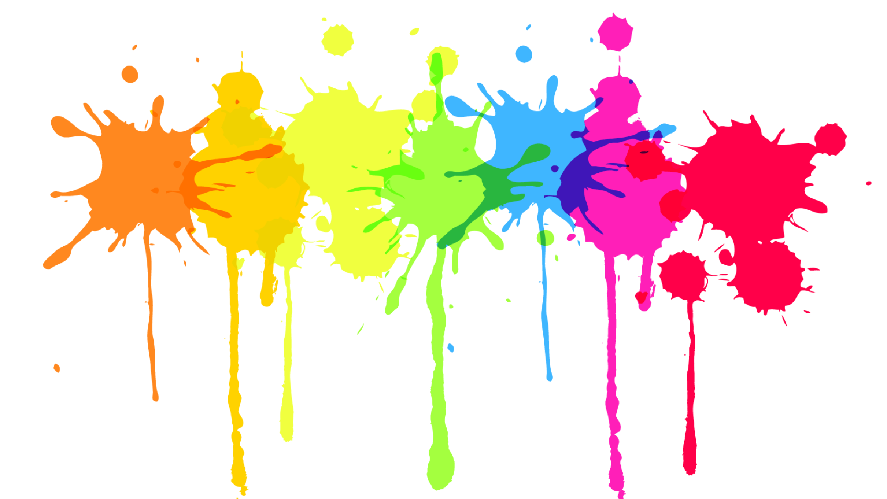 ARTEESCOLA: C.E.M.E RECANTO DA CRIANÇA / C.E.I TIA ROSE / C.E.M.E GENTE PEQUENAPROFESSORA REGENTE: DENISE COSTA LECHINESKITURMA: PRÉ I E PRÉ IITURNO: MATUTINODATA: 28 DE MAIOATIVIDADES REMOTASATIVIDADES NÃO PRESENCIAIS (2 HORAS DE ATIVIDADE)QUINTA-FEIRA: 		O ALUNO DEVER DESENHAR-SE (FIGURA HUMANA) EM UMA FOLHA COM UM LÁPIS DE ESCREVER, APÓS FINALIZAR O DESENHO, PASSAR COLA LIQUIDA SOBRE TODO CONTORNO DO SEU DESENHO E COLAR BARBANTE OU LÃ, DA COR QUE TIVER ACESSO EM CASA.DEPOIS QUE O BARBANTE ESTIVER BEM COLADO, E A COLA SECA, O ALUNO PRECISARÁ COLORIR O SEU DESENHO, DEIXANDO-O BEM LINDO. PODE PINTAR COM TINTA OU GIZ DE CERA SE PREFERIR.QUANDO SEU TRABALHO ESTIVER FINALIZADO, ELE TERÁ UM EFEITO DE ESTAR EM AUTO RELEVO, PRONTO PARA SER COLADO NA PAREDE DE SEU QUARTO. EXEMPLO DE ATIVIDADE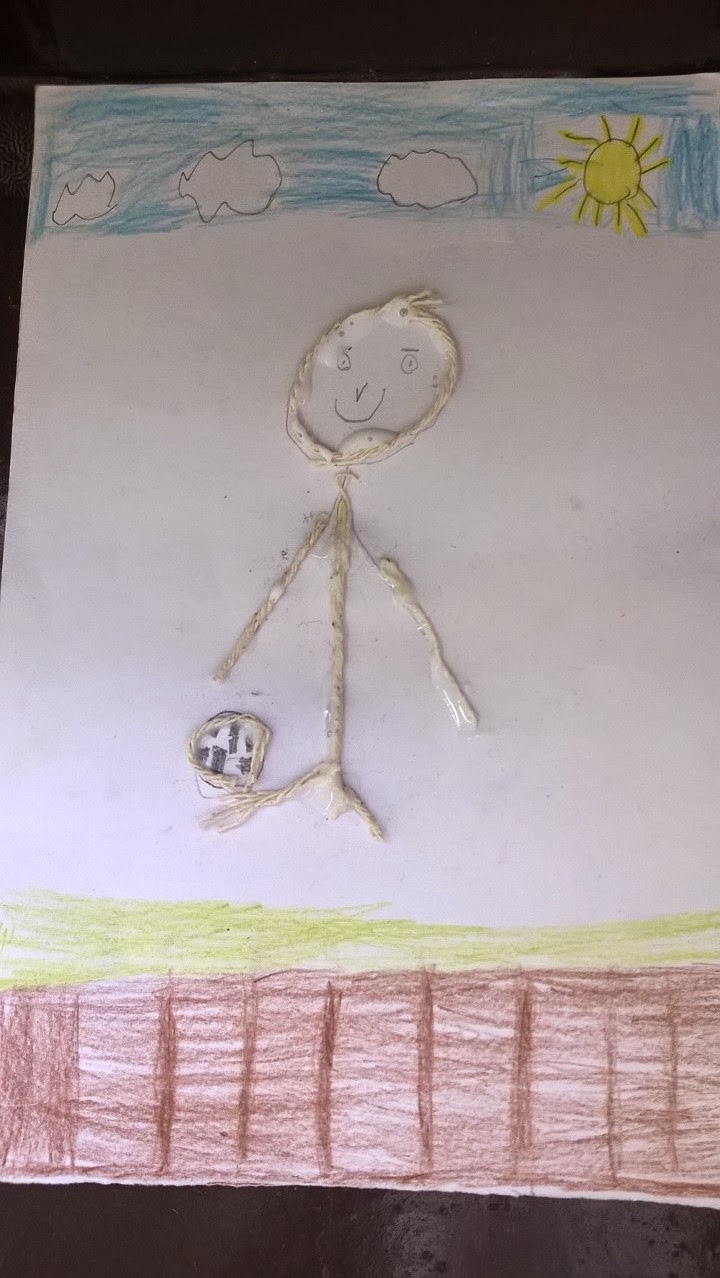 